2020/2021　ピスラボ合宿のご案内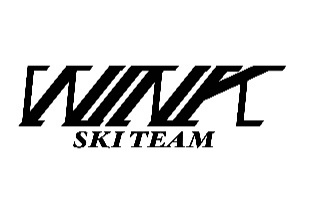 ■開催概要■ 【　名称　】 　 WINK×YOMONピスラボキャンプin 野沢【　主催 】　　 WINK代表　関口勝久【　日程　】 　 2020年9月19日（土）～9月21日（月）　 ＊途中参加は別途相談可【　場所 】  　長野県野沢温泉村【 宿泊先 】 　現在調整中（1泊２食7０00円前後予定）【　コーチ　】　  関口勝久　谷直人【参加資格】　　小学校５年生以上【参加費用】　トレーニング１日お一人4000円・リフト代　大人3600円、子供2100円（中学生以下は子供料金）・スキーレンタル　5500円＊参加日程が3日間でない選手の参加料については直接ご連絡ください。【用意するもの】ブーツ、ストック、ヘルメット、サングラス、生活に必要なもの、運動着、運動靴(中外)、タオル、水着、ストレッチマット、捕食プロテイン、帽子、水筒、日焼け止めなど【合宿内容】冬に向けてのピスラボ合宿のご案内です。ピスラボは自分の持っているスキーでも行うことができますが、大きなダメージを与えることになります。破損の可能性もあるためサマーゲレンデ専用のスキーを使用することをお勧め致します。（レンタル可能）また指定ワックス以外のワックスが塗ってあるスキーは使用することができませんので、ご確認をお願い致します。衛生管理や健康管理は致しますが、コロナ禍でのトレーニング会になりますので、参加は自己責任での判断ということで承諾したものと致します。親御様に送迎などご協力いただけますと非常に助かります。また一緒に参加も可能ですので宜しくお願い致します。ご不明点などある方は080－3293－5969までご連絡ください。